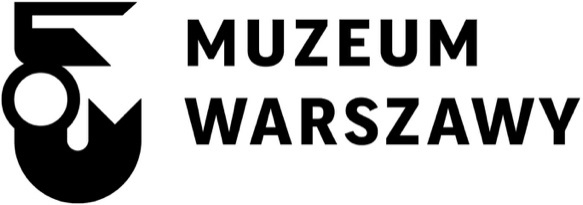 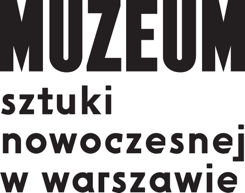 7. EDYCJA FESTIWALU WARSZAWA W BUDOWIE 
ORGANIZOWANEGO PRZEZ MUZEUM SZTUKI NOWOCZESNEJ 
W WARSZAWIE I MUZEUM WARSZAWYWYPOWIEDZI AUTORÓW WYSTAWY SPÓR O ODBUDOWĘZastępca dyrektora Muzeum Warszawy ds. merytorycznych dr Jarosław Trybuś:Muzeum Warszawy po raz kolejny współorganizuje festiwal Warszawa w Budowie. Jako muzeum miejskie, skupione na stolicy, jej historii, charakterze i procesach ją kształtujących, nie moglibyśmy nie brać udziału w takim wydarzeniu. Towarzysząc w poznawaniu stolicy, realizujemy naszą misję. Przychodzi nam to o tyle łatwiej, że założenie całego festiwalu zbieżne jest z wizją Muzeum Warszawy – wychodzimy od współczesności i na historię spoglądamy, aby znaleźć wytłumaczenie współczesnych zjawisk i procesów, aby zrozumieć fenomen Warszawy.Wielką wartością, którą do festiwalu wnosi Muzeum Warszawy – poza oczywistym współdziałaniem na polu organizacyjnym – są nasze zbiory, liczące kilkaset tysięcy bezcennych eksponatów związanych z Warszawą. Dziesiątki z nich wzbogaciły tegoroczne wystawy w ramach festiwalu Warszawa w Budowie, z czego jesteśmy bardzo dumni.Architekt wystawy „Spór o odbudowę” Maciej Siuda:Projektowana przez nas wystawa odnosi się do tematu niszczenia, usuwania – jako jednego z głównych narzędzi urbanistycznych stosowanych do przekształcania miast. Chcieliśmy pokazać akt niszczenia jako akt tworzenia. Zamiast dobudowywać i dokładać kolejne warstwy, staramy się zdejmować stare warstwy budynku, usuwać te elementy, które wydawały nam się w jakiś sposób mniej istotne i w ten sposób stworzyć tło dla prezentowanych na wystawie obiektów. Tym samym nadajemy drugie życie temu budynkowi – z jednej strony czuje się atmosferę szkoły, z drugiej – budynek nabiera nowych funkcji – muzealnych, wystawienniczych – w zostawionych przez nas przestrzeniach. Kurator festiwalu Warszawa w Budowie i wystawy „Spór o odbudowę” Tomasz Fudala:Wystawa „Spór o odbudowę” dotyczy debat wokół odbudowy stolicy po 1945 roku. Tragiczne zdarzenie, jakim było zniszczenie Warszawy w czasie II wojny światowej, stało się paradoksalnie okazją do tego, by zaproponować jej nowy projekt. Mam nadzieję, że będzie to wystawa przydatna do lepszego używania tego miasta, do zrozumienia jego specyfiki, do odkrycia prawdziwej twarzy Warszawy, która być może właśnie mieści się gdzieś na styku architektury historycznej i nowych modernistycznych założeń urbanistycznych.Kurator wystawy „Spór o odbudowę” Szymon Maliborski:Wystawa prezentuje wszystkie strony debaty, jakie wzięły udział w planowej dyskusji, o odbudowie Warszawy w 1945 roku. Z jednej strony są to architekci moderniści, którzy pragną budować miasto w myśl zupełnie nowej wizji urbanistycznej, z drugiej strony – architekci-konserwatorzy, którzy pragną zachować pomniki narodowej kultury dla świadectwa wielkości i przeszłości Warszawy. To, co było dla nas ważne przy konstruowaniu tej wystawy to próba kompleksowego potraktowania zjawiska odbudowy, prezentacji wszystkich postaw – za i przeciw – oraz próba ukorzenienia historii odbudowy w historii planowania i myśli urbanistycznej całego XX wieku.FILM Z WYPOWIEDZIAMI AUTORÓW: https://vimeo.com/140812794 